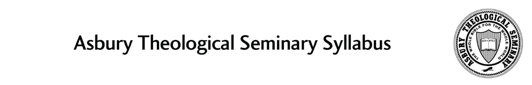 DM(CPC)915A, W1: Seminar I – Early Church Lessons for 21st Century Church Planters2 Credit HoursWilmore, Kentucky/HybridOnline:  June 3 – August 23, 2019On-site Residency: July 22 – 26, 2019Professors:  Winfield Bevins and Bryan CollierEmail:  winfield.bevins@asburyseminary.edu and bryan@theorchard.net 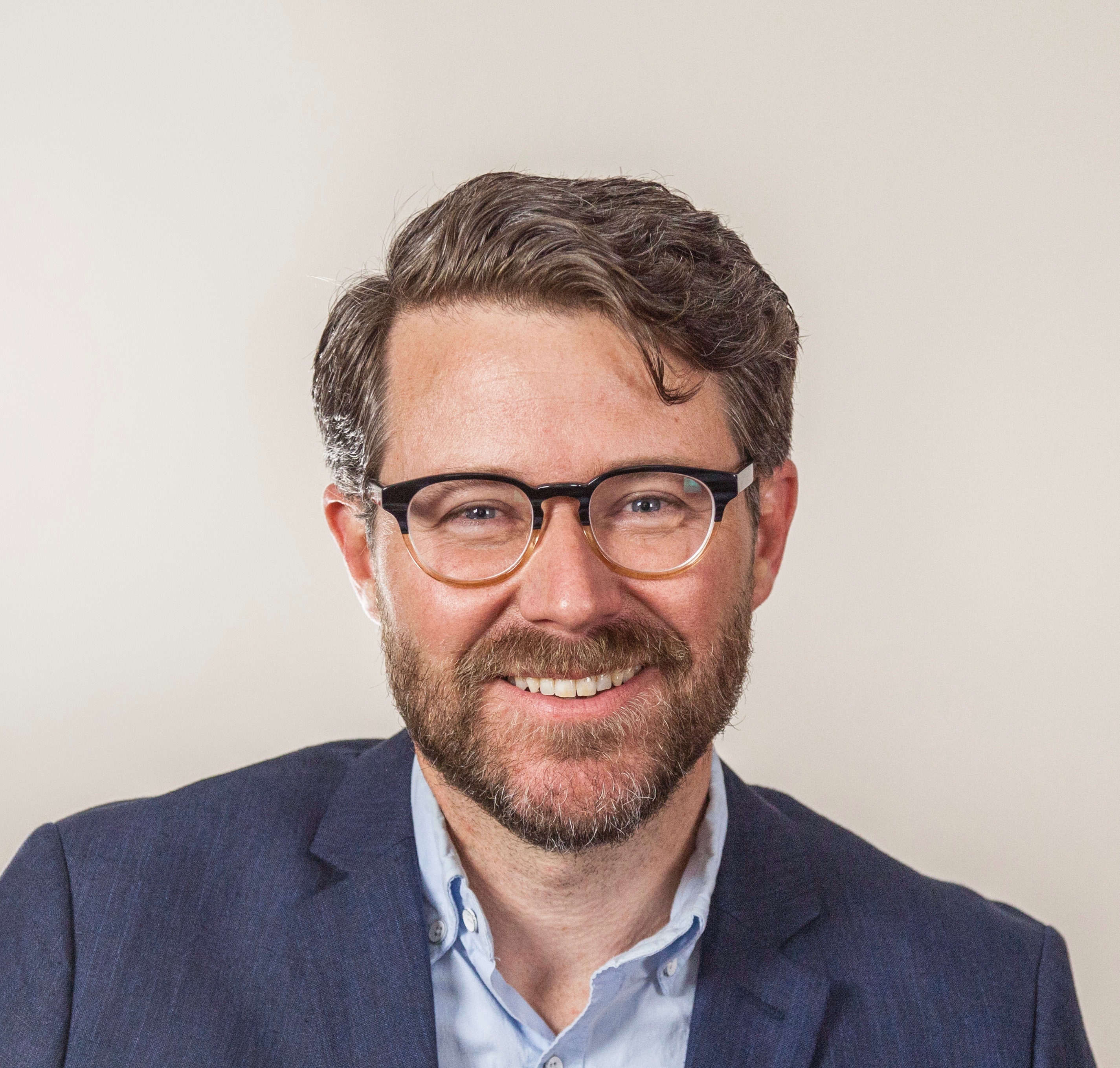 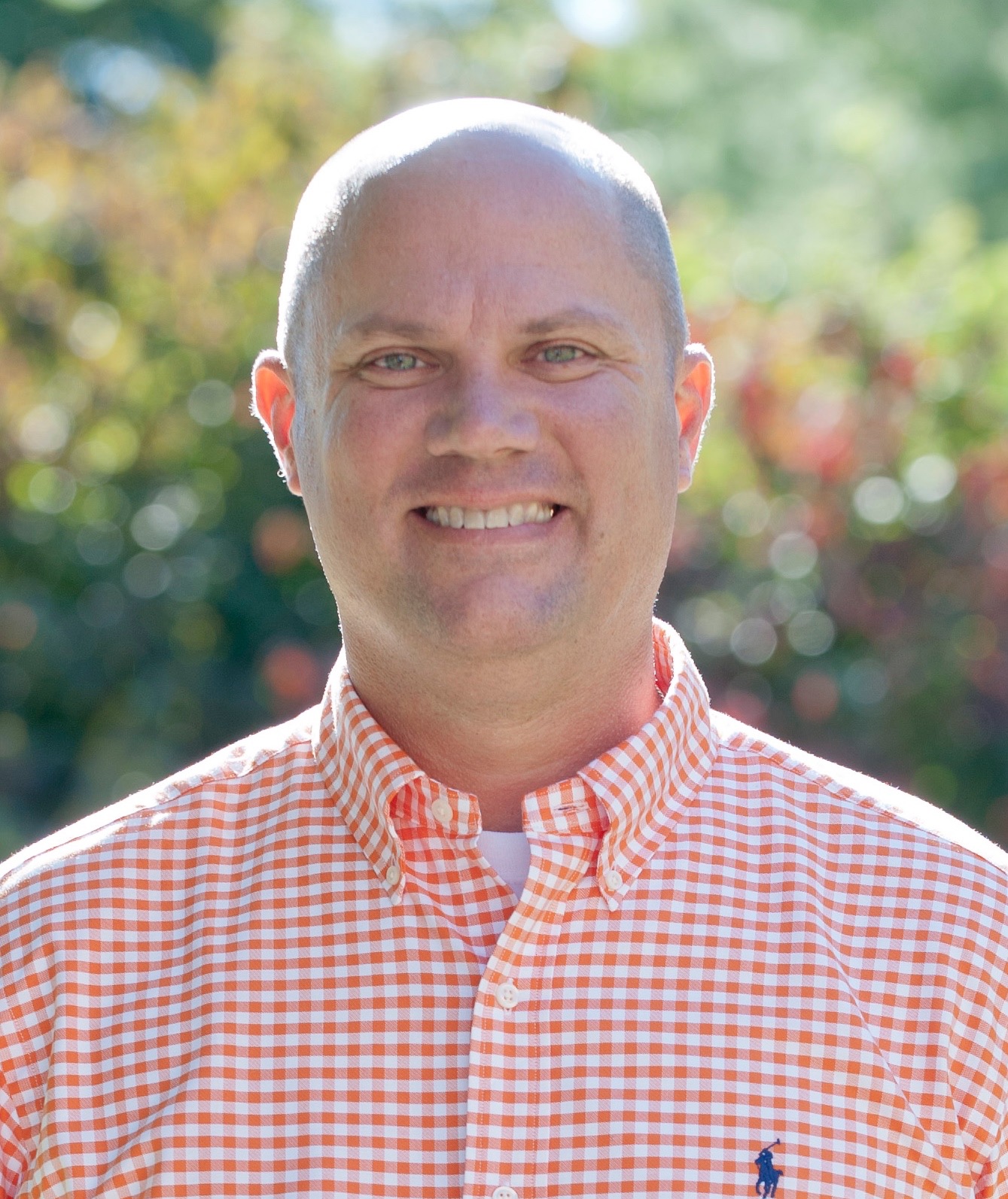 Welcome to Early Church Lessons for 21st Century Church Planters! The information below provides an introduction to your teaching team. 	Winfield Bevins, D.Min. Dr. Winfield Bevins is Director of Church Planting at Asbury Seminary. He has a passionate to equip others for missional engagement in a post-Christian context. As a seasoned practitioner, he has helped plant churches and has been instrumental in launching several church planting networks. He frequently speaks at conferences on a variety of topics and is a regular adjunct professor at several seminaries.  He is the author of several books, including Ever Ancient Ever New: The Allure of Liturgy for a New Generation, Church Planting Revolution, and Marks of a Movement: What the Church Today Can Learn from the Wesleyan Revival. As an author, one of his passions is to help others connect to the roots of the Christian faith for spiritual formation and mission. He and his wife Kay have three beautiful girls Elizabeth, Anna Belle, and Caroline and live in the Bluegrass state of Kentucky. You can find out more about him at his website winfieldbevins.com.Bryan Collier, D.Min. Dr. Collier is the Founding Pastor and also the Lead Pastor and Ministry Coach at The Orchard in Tupelo, Miss. Prior to planting The Orchard, he served four pastorates in Mississippi and Kentucky.He began his Master of Divinity at Asbury Theological Seminary in the fall of 1991 and while serving pastorates in Kentucky, and earned his degree in the spring of 1994. Receiving a Beeson Fellowship Grant in 1997, his research focus was in the arena of systems theory and its impact as a tool of the leader. Collier adapted much of MIT Professor Peter Senge’s seminal work, The Fifth Discipline: The Art and Practice of The Learning Organization for church use.Collier has more than 20 years of experience in pastoral ministry. His interests and expertise includes leadership issues, church for the un-churched and cultural dissection. He is passionate about helping people at all stages of faith grow deep in the love of God and branch out to others with that love. His passion extends to helping leaders and organizations facilitate this growth. To that end he is the author of Becoming An Orchard, Xulon Press, 2006; Gentle Interventions, Xulon Press, 2008; and The Go-To Church, Abingdon Press, 2013.Collier is a sports enthusiast, a voracious reader and enjoys hiking and the outdoors. He is married to Wendy and they have a daughter, Olivia, and a son, Houston. The first cohort seminar emphasizes an introduction to the themes of church planting/church planters: surveys, terminology, important constructs, history of the issues, ethics and practices.  Course learning exercises and projects also advance students’ initial research for their Ministry Transformation Project (dissertation). By the time students complete the D.Min. Program, they will have an accomplished or exceptional ability to:Revisit foundations for sustainable ministry. Being immersed in explicit Wesleyan practices of community-based formation around the priorities of scripture, reason, tradition and experience, participants will discover transformational habits for sustainable ministry lifestyles. Foster ministry leadership vision, ethic and practice relevant to their ministry context and world. By deeply engaging in analysis of one significant theme from their unique ministry context, participants establish a trajectory for life-long contribution. Appreciate transformational demands within contemporary ministry organizational contexts such as congregations, non-profits and marketplace engagements through various analytic means of biblical, theological, social and cultural exegesis.Participants must add to their biblical and theological exegesis, cultural- situational exegesis that informs ministry leadership practice on a daily basis. By the end of DM(CPC)915A, students will have a developing ability to:1. Give evidence of a competent grasp of facts, details, and postulates from first century church planting narratives and engage in dialogue with a range of informed perspectives on their value as a prototypical and normative for church planting today.  (PLO #1, #2)2. Reflect critically and interact analytically with course readings, lectures, discussions, and New Testament materials vis-à-vis how first century church planting informs modern church planting.  (PLO #1)3. Produce a competent, well-researched, biblically centered, theology of church planting.  (PLO #2, #3)Required ReadingBevins, Winfield. Church Planting Revolution: A Guidebook for Explorers, Planters, and Their Teams. Seedbed, 2017. 124 pp. ASIN: B07545TRJP, $12.95.Collier, Bryan. The Go-To Church: Post MegaChurch Growth. Abingdon Press, 2013. 154 pp. ISBN-13:  978-1426753251, $11.03. / ASIN (Kindle):  B00BND7FXI, $9.99.Cron, Ian Morgan & Suzanne Stabile.  The Road Back to You: An Enneagram Journey to Self-Discovery. IVP, 2016. 240 pp. ISBN-13: 978-0830846191, $18.10. / ASIN (Kindle): B01CNZG896, $9.60.   Dawn, Marva. The Sense of Call: A Sabbath Way of Life for those who Serve God, the Church, and the World. Wm. B. Eerdmans Publishing, 2006. 327 pp. ISBN-13:  978-0802844590, $18.00. / ASIN (Kindle):  B0029ZBH4W, $9.99.DeYmaz, Mark. Building a Healthy Multi-ethnic Church:  Mandate, Commitments and Practices of a Diverse Congregation. Jossey-Bass, 2007. 240 pp. ISBN-13:  978-0787995515, $18.58. / ASIN (Kindle): B004HFRFOS, $13.00.Keller, Tim. Center Church: Doing Balanced, Gospel-Centered Ministry in Your City. Zondervan, 2012. 400 pp. ISBN-13: 978-0310494188, $26.38. / ASIN (Kindle): B005JSGB5Q, $19.99. Nida, Eugene. Customs and Cultures: Anthropology for Christian Missions. William Carey Library Publishing, 1975. 306 pp. ISBN-13: 978-0878087235, $3.88. / Not available on Kindle. Ott, Craig and Gene Wilson. Global Church Planting: Biblical Principles and Best Practices for Multiplication. Baker Academic, 2011. 464 pp. ISBN-13: 978-0801035807, $25.60. / ASIN (Kindle): B00BQYK1A8, $17.60.Total Pages: 2,255Suggested Reading (Optional)(none)To successfully complete this class, students must satisfactorily complete and submit all assignments on time and actively participate and contribute to the learning community.1. Personal Reflection Paper (30 points)Due Date:  June 7, 2019Points/Percentage: 30Learning Outcome: 3Write a 5-page reflection paper (double-spaced, 12-point font) on The Road Back to You addressing the following: Your Enneagram Type, highlighting your motives for why you do what you do; In what ways does your personality suit you for church planting leadership?What aspects of your personality hinder your leadership in ministry?What 1 or 2 steps will you take to let God redeem more of your personality?Discuss your findings with 1 other person.  Did they agree with your assessment?  Why or why not?2. Reading Integration Paper (50 points)Due Date:  July 22, 2019Points/Percentage: 50Learning Outcome: 2While you read the class texts, keep these questions in mind:What is the primary purpose of each text?  (You’ll have to read the Preface and Introduction!)What common themes keep surfacing in our reading?  Create headings to help with organizing your thoughts.What unique contribution does each text make?Upon whom are these writers relying for their support, examples, and definition of terms?  (You’ll have to pay attention to footnotes and bibliographies; welcome to doctoral-level reading!). Write an 8 – 10 page paper (double-spaced, 12-point font), integrating your insights from the above questions.  Use MLA style for citations. 3. Class Contribution (20 points)Due Date:  July 22 – 26, 2019Points/Percentage: 20Learning Outcome: 1As seasoned practitioners and doctoral-level students, you are expected to actively participate in full class discussions, as well as smaller group projects, presentations, etc., with a working knowledge of class themes and required readings. See below. Late Assignments: Any assignment submitted after the due date and time will be reduced one numerical point for every day late. For example, two days late would reduce the grade from a 90 to an 88, unless the student talks to the professor ahead of time and receives permission to turn in the assignment late, based upon a legitimate excuse (such as illness).Incomplete Work: “A grade of ‘I’ denotes that course work has not been completed due to an unavoidable emergency. Delinquency or attending to church work or other employment (i.e. being too busy) does not constitute an unavoidable emergency. Without an approved ‘I,’ a letter grade will be recorded based on grades received for completed work and an ‘F’ grade assigned to incomplete work” (ATS 2015-16 Student Handbook, page 67).Format of Papers: Students must use MLA academic style for completing papers; this is also the required style for your dissertation.Grading ScaleThe unit of credit is a semester hour, which is defined as one hour of classroom work per week for one semester, or its equivalent. The 4.00 point system is used to compute grade point standing. The grading system is:Note: For the Doctor of Ministry Program, 80% or above is required to meet the program standard. Canvas is the new learning management system that Asbury is in the process of transitioning to for seminary classes. To access Canvas for the fall semester, log into http://connect.asburyseminary.edu and click on the Online Courses tab (upper right corner) to access each course you are enrolled in. In the gray Navigation block on the left, click on My courses and then the desired course. You will see a link that will direct you to the Canvas website. Once you have logged in, it is recommended that you bookmark this page for easy access. The courses that you are enrolled in should appear as “course cards” on this page. You may navigate to your desired course here. Information is arranged on the Canvas homepage as follows:A banner introducing your course and instructorCourse Related:Announcements – class news and informationCourse Questions – students can post questions about the course and even answer each otherStudent help link for navigating CanvasPrayer forum– a forum where students can post prayer concerns and a great way to build communityOffice Hours – your instructor’s scheduled office hours availability (please note that this may vary based on your instructor) Request a Conference – additional information about your instructor’s conferencing availability Course SyllabusA reminder to access your course materials through the Modules sectionAny further information and/or resources about the course from your instructorIn the Modules section, you will see the course materials labeled either by topics or weeks, depending upon the course organization. Assignment information, group discussion forums, and links to documents and class resources are located within the modules. Course evaluations are a vital part of Asbury Seminary’s efforts to achieve excellence in the classroom. At the end of the semester, you will receive an email with information and directions for completing course evaluations. Your responses are completely anonymous, and your participation is greatly appreciated. If you have questions or encounter problems accessing the evaluations, contact the Help Desk at helpdesk@asburyseminary.edu or by phone at 859.858.2100 or toll-free at 800.2ASBURY.To take an online or hybrid class, you should be comfortable using e-mail, web browsers, word-processing software and be able to download files and create attachments. You will need the following in order to participate online:A computer with Windows 7 or MAC OS 10.6 or aboveAn account with or regular access to an internet service provider (ISP)Reliable, high-speed internet (recommended)Word processing softwareA webcam (built-in or external) for video conferences, as needed A headset with microphone (preferable)Contact the Help Desk for technical assistance accessing the online class, using electronic resources, or with other technical issues related to Asbury Seminary coursework.Email: helpdesk@asburyseminary.eduPhone: 859.858.2100 or 800.2ASBURY (toll free)Library resources, research support, and library loan are available via:Website: asbury.to/libraryEmail: helpdesk@asburyseminary.eduPhone: 859.858.2100 or 800.2ASBURY (toll free)Materials RequestsUse the links on the library website to search the library catalog for available materials. Students on the Kentucky or Florida campuses can use their student ID cards to check out materials in person. Books can be returned or mailed to the library at either the Kentucky or Florida campus. Students may request books, photocopies, or emailed attachments of journal articles or portions of reference books from the library. Allow 3-10 business days for requests to be filled. Contact the library for costs and instructions on how to make requests, or view the online tutorial at guides.asburyseminary.edu/libraryloan.Online ResourcesAsbury Scholar – Find library books, ebooks, journal articles, and other media at asbury.to/library.Databases – Access links to online resources including the library catalog, online journal databases, encyclopedias, and more at guides.asburyseminary.edu/az.php.Research AssistanceStudents should contact Research Services in the library for research assistance. Help is available for general research questions, including how to find course materials online or navigate library resources. Training for supported Bible software or bibliographic management software is also available. Appointments can be made via:Website: asbury.to/libraryEmail: helpdesk@asburyseminary.eduPhone: 859.858.2100 or 800.2ASBURY (toll free)The Writing CenterThe goal of the Writing Center is to help students improve their graduate-level writing. Assistance is available both online and on the Kentucky campus to help with various aspects of the writing process, including structure and organization, grammar, punctuation, and citation formatting. Appointments can be made by contacting the library via:Website: asbury.to/library Email: helpdesk@asburyseminary.edu Phone: 859.858.2100 or 800.2ASBURY (toll free)Students can sign up for 30-minute sessions on the library website at asbury.to/library.Each student is responsible for being familiar with seminary policies. Asbury Seminary reserves the right to change policies when necessary. Below are brief descriptions of a few seminary policies. For more detailed information regarding school policies, please refer to the ATS Student Handbook at asburyseminary.edu/students/student-services/student-handbook/Attendance/ParticipationTo progress satisfactorily and achieve learning outcomes in this class, students must meet the course requirements. DMin students are required to attend all classes during each residency.Disability AccommodationsAsbury Theological Seminary provides reasonable accommodation on an individualized basis for qualified students with disabilities. Students are required to provide documentation of a disability prior to receiving classroom accommodations. Since accommodations may require early planning before or at the start of the term and are generally not provided retroactively, students need to contact an Accommodations Officer as soon as possible. If you are a student with a disability and believe you require reasonable accommodations in this class, you will need to make an appointment with an Accommodations Officer in the Office of the Registrar on the Kentucky campus or in the Enrollment Management Office on the Florida campus. Students attending the Tennessee site should contact the Kentucky Registrar.Academic IntegrityAcademic integrity is expected of every student. Plagiarism, that is, “presenting … another’s ideas or writings as one’s own,” is considered a serious violation of integrity and is unacceptable. Detailed information, including the penalty for plagiarizing, is in the Student Handbook. For additional information about plagiarism, go to plagiarism.orgIn this course we may utilize Unicheck, an automated system that compares students’ assignments with websites as well as a database of previously submitted student work. After the assignment is processed, instructors receive a report from unicheck.com that states if and how another person’s work was used in the assignment. For more information, see www.unicheck.com. If you have questions about academic honesty, please contact the library at helpdesk@asburyseminary.edu.Copyright InformationThe copyright law of the United States (title 17, United States Code) governs the making of photocopies or other reproductions of copyrighted material. Under certain conditions specified in the law, libraries and archives are authorized to furnish a photocopy or other reproduction. One of these specific conditions is that the photocopy or reproduction is not to be "used for any purpose other than private study, scholarship, or research." If a user makes a request for, or later uses, a photocopy or reproduction for purposes in excess of "fair use," that user may be liable for copyright infringement. This institution reserves the right to refuse to accept a copying order if, in its judgment, fulfillment of the order would involve violation of copyright law.By using online media resources, students are consenting to abide by this copyright policy. Any duplication, reproduction, or modification of this material without express written consent from Asbury Theological Seminary and/or the original publisher is strictly prohibited.PROFESSOR INFORMATION COURSE DESCRIPTIONPROGRAM LEARNING OUTCOMES (PLOs)STUDENT LEARNING OUTCOMES (SLOs)TEXTBOOKS & RESOURCESASSIGNMENTSPre-ResidencyPre-ResidencyPre-ResidencyPre-ResidencyPre-ResidencyAssignment DescriptionSLOMethod of AssessmentValue /Due DateEvaluatorAssignment #1: Personal Reflection Paper#3Reflection paper on The Road Back to You30%Due:  6/7/2019.Upload to online classroom.FacultyAssignment #2: Reading Integration Paper#2Integration paper (7 other books in required reading) 50%Due:  7/22/2019.Upload to online classroom.FacultyIn-ResidencyIn-ResidencyIn-ResidencyIn-ResidencyIn-ResidencyAssignment #3: Class Contribution#1Active seminar participation20%Due:  7/22-26/2019.FacultyADDITIONAL ASSIGNMENT GUIDELINESStudent Learning OutcomesMethod of AssessmentExemplary=4Accomplished=3Developing=2Beginning=1EvaluatorSLO #1: Articulate a competent grasp of facts, details, and postulates from first century church planting narratives and engage in dialogue with a range of informed perspectives on their value as a prototypical and normative for church planting today.  Class contributionDemonstrates an extensive and proficient grasp of facts, sources, insights, and contentions related to the course subject matter, and a keen understanding of the complexities of applying them in contemporary missions.Interacts critically, creatively, and constructively with course readings and presentations. Participates in class discussions by raising important questions, challenging assumptions, and making theological and theoretical connections.Contributes apt questions, personal anecdotes, and relevant opinions to class discussions of ancient-future church planting, but they do not rise to the level of critical engagement.Summarizes key facts and ideas from the Bible and course readings. May, however, miss authors’ theses and arguments, important implications, and possible applications. FacultySLO #2: Reflect critically and interact analytically with course readings, lectures, discussions, and New Testament materials vis-à-vis how first century church planting informs modern church planting.Reading integration paper Critically evaluates theologies, plans and strategies of evangelism and church planting in light of contemporary church planting issues, strategies, and practices.  Identifies most core themes and purposes of all texts, connecting those themes across authors.  Notes from whom the authors find support for their arguments.Identifies many core themes and purposes of texts, connecting those themes across most authors.  Notes from whom authors find support for their arguments.Identifies some core themes and purposes of many texts, connecting those themes across some authors.  Notes from whom some authors find support for their arguments. Identifies a few core themes and purposes of texts, connecting some of those themes across some authors.  Notes from whom a few of the authors find support for their arguments.  FacultySLO #3:  Produce a competent, well-researched, biblically centered, theology of church planting.Personal Reflection PaperDescribes why a particular “Type” is selected and offers relevant personal examples of the motives that function with this type. Reveals critical reflection on student’s leadership by explaining, through personal example and appropriate support from The Road Back to You, where in ministry this type works well and where is hinders leadership. Identifies 2-3 steps for continued growth and other people to provide encouragement as well as accountability.Describes why a particular “Type” is selected and offers some personal examples of motives that function with this type. Reveals some critical reflection by explaining, through personal example and support from The Road Back to You, where in ministry this type works well and where it hinders leadership as well. Identifies 1-2 steps for continued growth and other people to provide encouragement as wells as accountability.Describes why a particular “Type” is selected and offers sparse personal examples of motives that function with this type. Reveals some critical reflection by explaining, through personal example but little support from The Road Back to You, where in ministry this type works well and where it hinders leadership as well. Identifies 1-2 steps for continued growth and other people to provide encouragement as wells as accountability.Identifies or does not identify student’s “type” offering little to no personal examples of motives. May or may not reveal critical reflection with the text and note steps for future growth.FacultyGRADINGAssignment Weight/Point ValuePersonal Reflection Paper30Reading Integration Paper50Class Contribution20Total: 100LetterLowestHighest A95.00%100.00% A-90.00%94.99% B+87.00%89.99% B84.00%86.99% B-80.00%83.99% C+77.00%79.99% C74.00%76.99% C-70.00%73.99% D+67.00%69.99% D64.00%66.99% D-60.00%63.99% F0.00%59.99%GRADEEVALUATION CRITERIAAExceptional work: surpassing outstanding achievement of course objectivesBGood, accomplished work: strong, significant achievement of course objectivesCAcceptable work: basic, essential achievement of course objectives, developing potentialDMarginal work: inadequate, minimal, beginning achievement of course objectivesFUnacceptable work: failure to achieve course objectivesCANVAS (LEARNING MANAGEMENT SYSTEM)COURSE EVALUATIONSTECHNOLOGY REQUIREMENTS & SUPPORT LIBRARY RESOURCESPOLICIES